SVETI NIKOLA6. PROSINCA SVETI NIKOLA DARUJE DOBRU DJECU.ON JE I ZAŠTITNIK DJECE, MORNARA I MLADIH DJEVOJKA. NEKADA DAVNO, DAO JE SIROMAŠNOM OCU NOVČIĆE DA UDA SVOJE KĆERI. I OD TADA DARUJE DJECU. 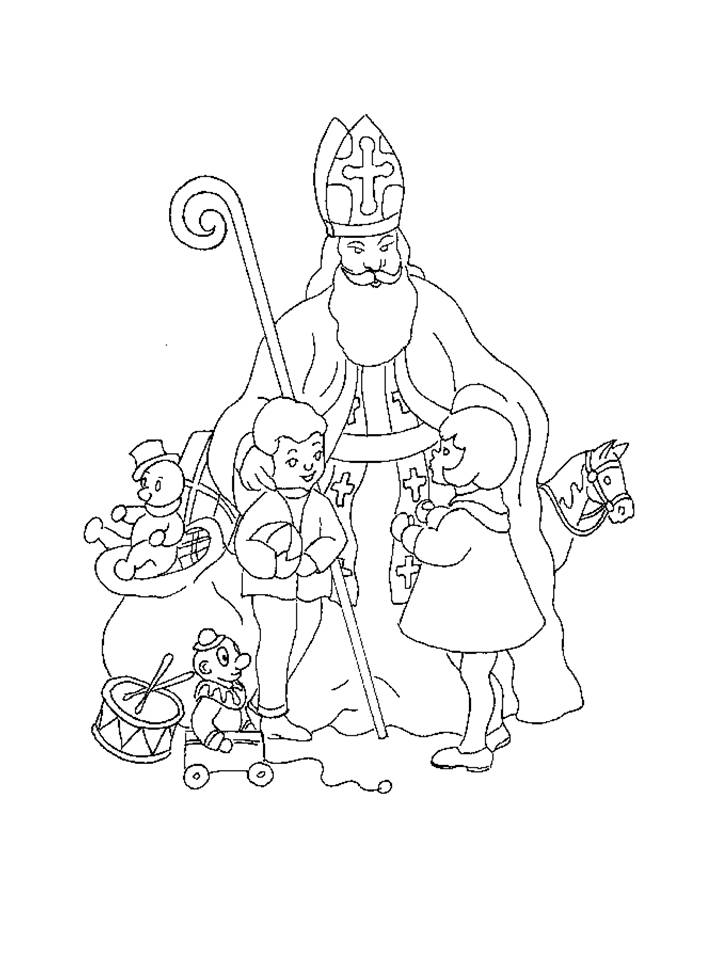 